zur Anlage 11.2 des Leitfadens QS-GAP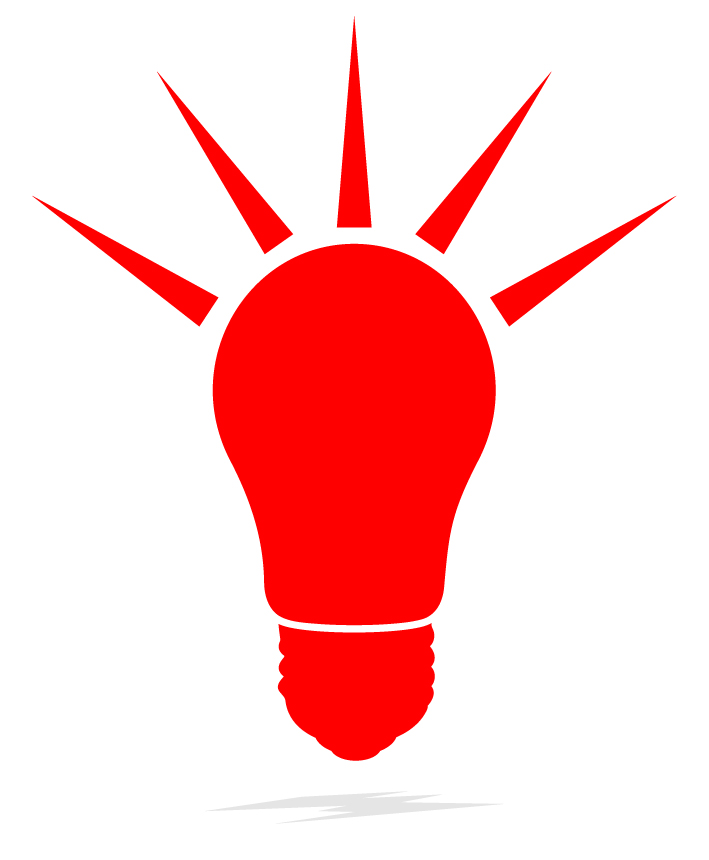 Diese Checkliste können Sie für die Dokumentation Ihrer Eigenkontrolle verwenden. Die Eigenkontrolle ist mindestens einmal im Jahr durchzuführen. In der Eigenkontrollcheckliste sind alle QS-Anforderungen systematisch erfasst. Im Aufbau entspricht sie der Anlage 11.2 zum Leitfaden QS-GAP, so dass Sie die Anforderungen dort ausführlich nachlesen können. Die Anlage 11.2 können Sie von Ihrem Bündler beziehen oder kostenlos unter www.q-s.de herunterladen.Raum für weitere BemerkungenBetriebsdatenName des BetriebsStraße und HausnummerPostleitzahl und OrtQS-Standortnummer (OGK-Nr.) und Produktionsart(en)Ansprechpartner, gesetzlicher VertreterDatum EigenkontrolleUnterschriftKriteriumErfülltBemerkung z.B. falls nicht erfüllt/nicht relevantBemerkung z.B. falls nicht erfüllt/nicht relevantDie Anlage 11.2 „Bearbeitungsprozesse“ ist verpflichtend für Erzeuger, die Suppengrün herstellen oder Schälprozesse vornehmen und diese bearbeiteten, ggf. verpackten Produkte als QS-Ware vermarkten möchten.Die Anlage 11.2 „Bearbeitungsprozesse“ ist verpflichtend für Erzeuger, die Suppengrün herstellen oder Schälprozesse vornehmen und diese bearbeiteten, ggf. verpackten Produkte als QS-Ware vermarkten möchten.Die Anlage 11.2 „Bearbeitungsprozesse“ ist verpflichtend für Erzeuger, die Suppengrün herstellen oder Schälprozesse vornehmen und diese bearbeiteten, ggf. verpackten Produkte als QS-Ware vermarkten möchten.Die Anlage 11.2 „Bearbeitungsprozesse“ ist verpflichtend für Erzeuger, die Suppengrün herstellen oder Schälprozesse vornehmen und diese bearbeiteten, ggf. verpackten Produkte als QS-Ware vermarkten möchten.11.2 Gute Herstellungs- und HygieneWasserqualitätTrinkwasser steht in ausreichender Menge zur Verfügung und stellt kein Kontaminationsrisiko darZapfstellenplan liegt vorWasser, das für die Herstellung und/oder Behandlung, von Lebensmitteln sowie zur Reinigung von Gegenständen und Anlagen, die mit Lebensmitteln in Berührung kommen, verwendet wird, wird nach einem risikoorientierten Plan (jedoch mindestens jährlich (ca. alle 12 Monate)) auf folgende mikrobiologische Parameter beprobt werden:Escherichia coli (E. coli) 0 KbE/100 mlEnterokokken 0 KbE/100 mlVerpflichtung zur Durchführung von Wasseranalysen besteht nur, wenn Produkte gehandhabt werden, die zum Rohverzehr geeignet sindProbenahme erfolgt ohne das Entfernen von angebrachten Vorrichtungen und Einsätzen, ohne vorherige Desinfektion und ohne Wasser ablaufen zu lassen, direkt an der Entnahmestelle durch einen qualifizierten ProbenehmerNur akkreditierte und behördlich zugelassene Labore werden für Analyse beauftragt Werden die genannten Grenzwerte überschritten, werden unmittelbar Maßnahmen zur Vermeidung von Produktkontaminationen festgelegt und dokumentiertProzess-/Waschwasser wird auf Basis einer Risikoanalyse in regelmäßigen Abständen ausgetauscht und/oder ggf. aufbereitetWasser, das im letzten Waschgang genutzt wird: es gelten die genannten Anforderungen zur Durchführung von mikrobiologischen WasseranalysenUmgang mit abweichenden ProduktenUmgang mit abweichenden ProduktenUmgang mit abweichenden ProduktenDer Umgang mit nichtkonformer Ware, Hilfsmitteln, Verpackungsmaterialien, heruntergefallenen unverpackten Produkten und Produkten, die aufgrund von Produktionsmängeln nicht der Spezifikation entsprechen, ist geregelt/dokumentiertDie Entscheidung über eine weitere Verwendung (Freigabe, Nachbearbeitung/Nachbehandlung, Sperrung, Rückweisung/Entsorgung) erfolgt durch den verantwortlichen MitarbeiterWare mit abgelaufenem MHD/Verbrauchsdatum wird gesondert von der anderen Ware aufbewahrt/wird gemäß internen Richtlinien behandelt und ggf. sachgerecht entsorgt[K.O.] KontaminationsrisikoFremdkörpermanagement zur Vermeidung von Kontaminationen wird dokumentiert und umgesetzt Vorhandenes risikoorientiertes Management berücksichtigt mögliche Kontaminationsquellen Eindringen von Fremdkörpern in Lebensmittel wird vermiedenAnhand einer Risikoanalyse werden Gefahren und mögliche Eintragsquellen von Fremdkörpern identifiziert und bewertet, Vorsorgemaßnahmen und ein Verfahren sind festgelegt, um dieses Risiko zu minimieren Detektionsgrenzen und Anwendungsbestimmungen der eingesetzten Geräte sind zuständigen Mitarbeitern bekannt und werden beachtetRegelmäßige interne Überprüfungen, die den Erfolg der Detektion bewerten, finden statt und werden dokumentiertKreuzkontaminationen durch andere Produkte werden vermieden (insbesondere bei Produkten, die allergene Stoffe beinhalten), Vorgaben und Arbeitsanweisungen liegen vorZuständigen Mitarbeiter sind ausreichend geschultPersonalhygieneHygieneschleuseVor dem Betreten des Bearbeitungsbereichs erfolgt eine wirksame Reinigung und Desinfektion der Hände und des Schuhwerks Auf Grundlage einer Gefahrenanalyse kann ggf. auf Reinigung und Desinfektion des Schuhwerks verzichtet werdenBei der Herstellung von bearbeiteten Produkten mit MHD: Mindestens jährlich wird die Wirksamkeit der Reinigung und Desinfektion der Hände risikoorientiert stichprobenartig anhand von mikrobiologischen Untersuchungen überprüftAllgemeine ProzessanforderungenAllgemeine ProzessanforderungenAllgemeine ProzessanforderungenAllgemeine ProzessanforderungenMindesthaltbarkeits-/VerbrauchsdatumMindesthaltbarkeits-/VerbrauchsdatumMindesthaltbarkeits-/VerbrauchsdatumMindesthaltbarkeits-/VerbrauchsdatumProdukte weisen am Ende des MHD‘s/Verbrauchsdatums die produkttypischen Eigenschaften aufFür die Vergabe des MHD‘s/Verbrauchsdatums liegen gesicherte, mikrobiologische Daten + sensorische Beurteilungen vor –	Suppengrün/-gemüse: auf Basis einer Risikoanalyse kann auf die mikrobiologischen Daten zur Vergabe des MHD’s/Verbrauchsdatum verzichtet werdenVerfahren, das eine regelmäßige Prüfung des MHD‘s/Verbrauchsdatums vorsieht, ist implementiert[K.O.] Mikrobiologische Untersuchungen innerhalb der Betriebsanlage[K.O.] Mikrobiologische Untersuchungen innerhalb der Betriebsanlage[K.O.] Mikrobiologische Untersuchungen innerhalb der Betriebsanlage[K.O.] Mikrobiologische Untersuchungen innerhalb der BetriebsanlageIm Falle einer ausschließlichen Reinigung/Spülung der Betriebsanlage erfolgen optische Reinigungskontrolle, Dokumentation erfolgtIm Falle einer Desinfektion der Betriebsanlage erfolgen mikrobiologische Untersuchungen auf Oberflächen in den BearbeitungsräumenProbenahmen erfolgen an allen relevanten Lebensmittelkontaktstellen, Probenahmestellen sind anhand einer Gefahrenanalyse risikoorientiert bestimmt und dokumentiertProbenahmestellen werden abwechselnd einzeln beprobt, ggf. werden Maßnahmen zur Reduzierung der Oberflächenkeimzahl ergriffen Auffällige Tests werden dem zuständigen Reinigungspersonal schnellstmöglich mitgeteilt[K.O.] Mikrobiologisches Monitoring der Produkte[K.O.] Mikrobiologisches Monitoring der Produkte[K.O.] Mikrobiologisches Monitoring der Produkte[K.O.] Mikrobiologisches Monitoring der ProdukteDie gesetzlichen Vorgaben hinsichtlich der Mikrobiologischen Kriterien für Lebensmittel nach VO (EG) 2073/2005 werden eingehaltenBetriebliche Eigenkontrollen gewährleisten Einhaltung der Probenziehungspläne und Dokumentationen zum mikrobiologischen Status Produkte bzw. risikoorientiert gebildete Produktgruppen werden während der Produktionsmonate mindestens einmal pro Quartal untersuchtUntersuchungen erfolgen durch akkreditierte LaboreFalls erforderlich, werden Maßnahmen zur Reduzierung des Keimgehalts getroffenFür verzehrfertiges bearbeitetes Obst und Gemüse wird der Kontrollplan (s. Anlage 11.2, Seite 6) angewendetBei Suppengrün/-gemüse sowie bei Produkten ohne MHD werden die mikrobiologischen Untersuchungen risikoorientiert durchgeführt[K.O.] Temperaturerfassung und -überwachung[K.O.] Temperaturerfassung und -überwachung[K.O.] Temperaturerfassung und -überwachung[K.O.] Temperaturerfassung und -überwachungErfolgt eine Temperaturbehandlung während des Bearbeitungsprozesses, ist ein Verfahren zur Temperaturerfassung und –überwachung implementiertBei Abweichungen werden Korrekturmaßnahmen ergriffenAnforderungen an den BearbeitungsprozessAnforderungen an den BearbeitungsprozessAnforderungen an den BearbeitungsprozessAnforderungen an den BearbeitungsprozessBodenfreiheitBearbeitete Produkte und Behältnisse, die Lebensmittel enthalten, haben keinen direkten Kontakt zum BodenLagerung und Transport der Ware so, dass kein Kontaminationsrisiko bestehtAusgenommen: Industriebehälter (z. B. BIG Boxen), die mit Kufen oder Beinen dafür konzipiert sind auf dem Boden zu stehen; bei Stapelung keine Kontaminationsgefahr[K.O.] Einhaltung der Temperaturvorgaben[K.O.] Einhaltung der Temperaturvorgaben[K.O.] Einhaltung der Temperaturvorgaben[K.O.] Einhaltung der TemperaturvorgabenGesetzliche und evtl. durch Spezifikationen vorgegebene Temperaturen werden bei der Herstellung und Beförderung innerhalb der Betriebsanlage eingehalten + dokumentiertTemperaturen dürfen nur kurzzeitig abweichen, wenn dies aus praktischen Gründen erforderlich ist (z.B. zum Be- und Entladen, zur Beförderung in der Betriebsstätte)Warenausgang und RetourenmanagementWarenausgang und RetourenmanagementWarenausgang und RetourenmanagementWarenausgang und Retourenmanagement[K.O.] EndproduktkontrolleEin Prüfverfahren, das eine einwandfreie Abgabe der Produkte gewährleisten, ist implementiertKontrollen erfolgen regelmäßig, werden dokumentiert und entsprechen den gesetzlichen VorgabenBei Füllgewichtskontrolle: Menge und Inhalt stimmen mit Angaben auf der Verpackung bzw. der Spezifikation überein[K.O.] Temperaturerfassung und -überwachung[K.O.] Temperaturerfassung und -überwachung[K.O.] Temperaturerfassung und -überwachung[K.O.] Temperaturerfassung und -überwachungKühlpflichtige Produkte: Temperaturvorgaben liegen vorEinhaltung der Kühlkette wird überwacht, Temperaturen werden dokumentiert Bei Temperaturüberschreitungen werden Maßnahmen eingeleitet, Maßnahmen sind verantwortlichen Mitarbeitern bekanntTransport[K.O.] TemperaturkontrolleTemperatur innerhalb der Laderäume wird entsprechend eingestellt und vor Fahrtbeginn kontrolliert und dokumentiertGgf. werden Temperaturschreiber kontrolliert/ Reihenrecorder abgelesenBodenfreiheitBearbeitete Produkte und Behältnisse, die Lebensmittel enthalten, haben keinen direkten Kontakt zum BodenLagerung und Transport der Ware so, dass kein Kontaminationsrisiko bestehtAusgenommen: Industriebehälter (z. B. BIG Boxen), die mit Kufen oder Beinen dafür konzipiert sind auf dem Boden zu stehen; bei Stapelung keine KontaminationsgefahrAbweichungKorrekturmaßnahme mit UmsetzungsfristDatum der Korrektur